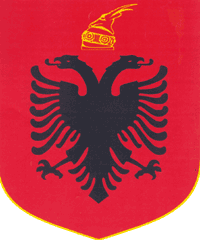 REPUBLIKA E SHQIPERISEKOMISIONI QENDROR I ZGJEDHJEVEV E N D I MPËR SHPËRNDARJEN E MANDATEVE MIDIS PARTIVE POLITIKE PËR ZONËN ZGJEDHORE QARKU DIBER, PËR ZGJEDHJET PËR KUVENDIN E SHQIPËRISË TË DATËS 25.06.2017Komisioni Qendror i Zgjedhjeve në mbledhjen e datës 12.07.2017, me pjesëmarrjen e:Klement	ZGURI -		KryetarDenar		BIBA -			Zv/KryetarBledar		SKENDERI -		AnëtarEdlira 		JORGAQI -		AnëtareGëzim 		VELESHNJA -		AnëtarHysen		OSMANAJ -		AnëtarVera		SHTJEFNI -		AnëtareShqyrtoi çështjen me OBJEKT: 	Shpërndarjen e mandateve midis partive politike në zonën zgjedhore Qarku DIBER, në zgjedhjet për Kuvendin të datës 25.06.2017. BAZË LIGJORE: 	Neni 21, pika 7, neni 162 dhe neni 163, pika 5, të ligjit Nr.10019, datë 29.12.2008 “Kodi Zgjedhor i Republikës së Shqipërisë” , i ndryshuar.KQZ pasi shqyrtoi dokumentacionin e paraqitur dhe dëgjoi diskutimet e përfaqësuesve të partive politike,VËRENKomisioni Qendror i Zgjedhjeve me Vendimin nr.519, datë 03.07.2017 “Për nxjerrjen e rezultatit të votimit për zonën zgjedhore, Qarku DIBER për zgjedhjet për Kuvendin të datës 25 qershor” ka miratuar Tabelën Përmbledhëse të rezultatit për këtë zonë zgjedhore. Kundër këtij vendimit të KQZ, brenda afateve ligjore, nuk pati ankim. Në përfundim të afatit të ankimit, KQZ në mbështetje të nenit 162, pika 1, të Kodit Zgjedhor të Republikës së Shqipërisë, përllogarit shpërndarjen e mandateve për zonën zgjedhore respektive. Rezultati për Qarkun DIBER për partitë është si më poshtë:Në bazë të nenit 162, pika 1, përjashtohen nga shpërndarja e mandateve partitë që kanë marrë më pak se 3 përqind të votave të vlefshme në zonën zgjedhore përkatëse. Partitë që plotësojnë kushtin për t’u përfshirë në përllogaritjen e  shpërndarjes së mandateve janë: Në bazë të nenit 162, pika 2, numri i votave të vlefshme në nivel zone zgjedhore të secilit subjekt pjesëtohet në mënyrë të vazhdueshme me numra natyrorë të njëpasnjëshëm, të quajtur pjesëtues, duke filluar me numrin 1 dhe duke përfunduar me numrin natyror që i korrespondon numrit të mandateve që shpërndahen në zonën zgjedhore qarku DIBER, që në bazë të Vendimit 48/2017 të Kuvendit të Shqipërisë është 6.Sipas nenit 162, pika 4, herësit e përftuar nga çdo pjesëtim, renditen nga herësi më i madh tek ai më i vogël, duke renditur përkrah tyre subjektin, të cilit i përket herësi përkatës. Renditja vazhdon derisa të renditen aq herës sa është numri i mandateve që shpërndahen në zonën zgjedhore qarku DIBER, pra 6. Nga kjo renditje marrim rezultatin si më poshtë:Në bazë të nenit 162, pika 5, një subjekt zgjedhor përfiton një numër mandatesh të barabartë me numrin e herësve të përfshirë në listën e përcaktuar më sipër.Në bazë të nenit 163, pika 5, të Kodit Zgjedhor, KQZ-ja pas përfundimit të procedurës për ndarjen e mandateve për cdo parti politike, përcakton mandatet nominale për çdo parti politike, në bazë të renditjes në listat shumemërore të partive politike të miratuara nga KQZ.PËR KËTO ARSYEKomisioni Qendror i Zgjedhjeve, bazuar në nenin 21, pika 1  dhe nenin 162 dhe 163 , të ligjit Nr.10019 datë 29.12.2008 “Kodi Zgjedhor i Republikës së Shqipërisë”, i ndryshuar,V E N D 0 S I:Të shpërndajë mandatet për partitë politike në zonën zgjedhore Qarku DIBER, si më poshtë:Të shpallë kandidatët fitues për deputet nga listat shumemërore të partive politike, të miratuara nga KQZ  për Qarkun DIBER, si më poshtë: Ky vendim hynë në fuqi menjëherë.Kundёr këtij vendimi mund tё bёhet ankim nё Kolegjin Zgjedhor, pranё Gjykatës sё Apelit Tiranё, brenda 5 (pesë) ditёve nga shpallja e kёtij vendimi.Klement       ZGURI -		KryetarDenar		BIBA -		Zv/KryetarBledar		SKENDERI -		AnëtarEdlira 		JORGAQI -		AnëtareGëzim 	VELESHNJA -	AnëtarHysen		OSMANAJ -		AnëtarVera		SHTJEFNI -		AnëtareNr.Subjekti zgjedhorVotaPerqindje1Partia Socialiste e Shqipërisë24.79534,46%2Partia Demokratike21.33129,65%3Partia Drejtësi,Integrim dhe Unitet12.60517,52%4Lëvizja Socialiste për Integrim12.26717,05%5Lista e Barabarte2330,32%6Partia Republikane Shqiptare1540,21%7Partia Demokracia Sociale1270,18%8Fryma e Re Demokratike1160,16%9Partia Kristian Demokrate e Shqipërisë1090,15%10Partia Bashkimi Demokristian Shqiptar360,05%11Partia Aleanca Demokristiane350,05%12Partia Komuniste e Shqipërisë350,05%13Partia Social Demokrate e Shqipërisë270,04%14Aleanca Demokratike230,03%15Sfida per Shqiperine210,03%16Aleanca Popullore per Drejtesi140,02%17Aleanca Arbnore Kombëtare120,02%18Minoriteti Etnik Grek për të Ardhmen60,01%Totali71.946100,00%Subjekti zgjedhorVotaPartia Socialiste e Shqipërisë24.795Partia Demokratike21.331Partia Drejtësi,Integrim dhe Unitet12.605Lëvizja Socialiste për Integrim12.267123456PS24.79512.3988.2656.1994.9594.133HerësitPD21.33110.6667.1105.3334.2663.555HerësitPDIU12.6056.3034.2023.1512.5212.101HerësitLSI12.2676.1344.0893.0672.4532.045HerësitNr.Subjekti zgjedhorHerësit3Partia Socialiste e Shqipërisë24.7952Partia Demokratike21.3314Partia Drejtësi,Integrim dhe Unitet12.6055Partia Socialiste e Shqipërisë12.3981Lëvizja Socialiste për Integrim12.2676Partia Demokratike10.6661Partia Socialiste e Shqipërisë22Partia Demokratike23Partia Drejtësi,Integrim dhe Unitet14Lëvizja Socialiste për Integrim1Totali6PARTIA SOCIALISTE E SHQIPËRISË1ILIR HAMID BEQAJ2ALMIRA IRFAN XHEMBULLAPARTIA DEMOKRATIKE1DHURATA BAJRAM ÇUPI (TYLI)2XHEMAL HYSEN GJUNKSHIPARTIA DREJTËSI,INTEGRIM DHE UNITET1REME KORAB LALALËVIZJA SOCIALISTE PËR INTEGRIM1PËRPARIM ISLAM SPAHIU